Р А С П О Р Я Ж Е Н И Еот 26.12.2017  № 2786-рг. МайкопО предоставлении разрешения на условно разрешенный вид использования земельного участка с кадастровым номером 01:08:0516060:19 по ул. Челюскинцев, 41А г. МайкопаКомитет Республики Адыгея по имущественным отношениям обратился в Комиссию по подготовке проекта Правил землепользования и застройки муниципального образования «Город Майкоп» с заявлением о предоставлении разрешения на условно разрешенный вид «[4.1] – Деловое управление» использования земельного участка – для размещения объектов капитального строительства управленческой деятельности, не связанной с государственным или муниципальным управлением на земельном участке с кадастровым номером 01:08:0516060:19 по ул. Челюскинцев, 41А                                г. Майкопа, площадью 67 кв. м.Согласно Правилам землепользования и застройки муниципального образования «Город Майкоп», утвержденным Решением Совета народных депутатов муниципального образования «Город Майкоп» от 28.10.2011                № 377-рс, земельный участок с кадастровым номером 01:08:0516060:19 находится в зоне застройки малоэтажными жилыми домами (Ж-МЗ). Разрешенный вид «[4.1] – Деловое управление» использования земельного участка является условно разрешенным видом использования зоны Ж-МЗ.В соответствии с действующим законодательством проведены публичные слушания по проекту распоряжения Администрации муниципального образования «Город Майкоп» «О предоставлении разрешения на условно разрешенный вид использования земельного участка с кадастровым номером 01:08:0516060:19 по ул. Челюскинцев, 41А г. Майкопа» (заключение о результатах публичных слушаний опубликовано в газете «Майкопские новости» от 16.12.2017 №№ 728-730).В соответствии со статьей 39 Градостроительного кодекса Российской Федерации, Уставом муниципального образования «Город Майкоп» и Протоколом заседания Комиссии по подготовке проекта Правил землепользования и застройки муниципального образования «Город Майкоп» от 26.10.2017 № 56: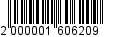 1. Предоставить Комитету Республики Адыгея по имущественным отношениям разрешение на условно разрешенный вид «[4.1] – Деловое управление» использования земельного участка – для размещения объектов капитального строительства управленческой деятельности, не связанной с государственным или муниципальным управлением на земельном участке с кадастровым номером 01:08:0516060:19 по ул. Челюскинцев, 41А                          г. Майкопа, площадью 67 кв. м.2. Управлению архитектуры и градостроительства муниципального образования «Город Майкоп» внести соответствующее изменение в информационную систему обеспечения градостроительной деятельности муниципального образования «Город Майкоп».3. Опубликовать настоящее распоряжение в газете «Майкопские новости» и разместить на официальном сайте Администрации муниципального образования «Город Майкоп».4. Распоряжение «О предоставлении разрешения на условно разрешенный вид использования земельного участка с кадастровым номером 01:08:0516060:19 по ул. Челюскинцев, 41А г. Майкопа» вступает в силу со дня его опубликования.И.о. Главы муниципального образования «Город Майкоп»                                                                           А.Л. ГетмановАдминистрация муниципального 
образования «Город Майкоп»Республики Адыгея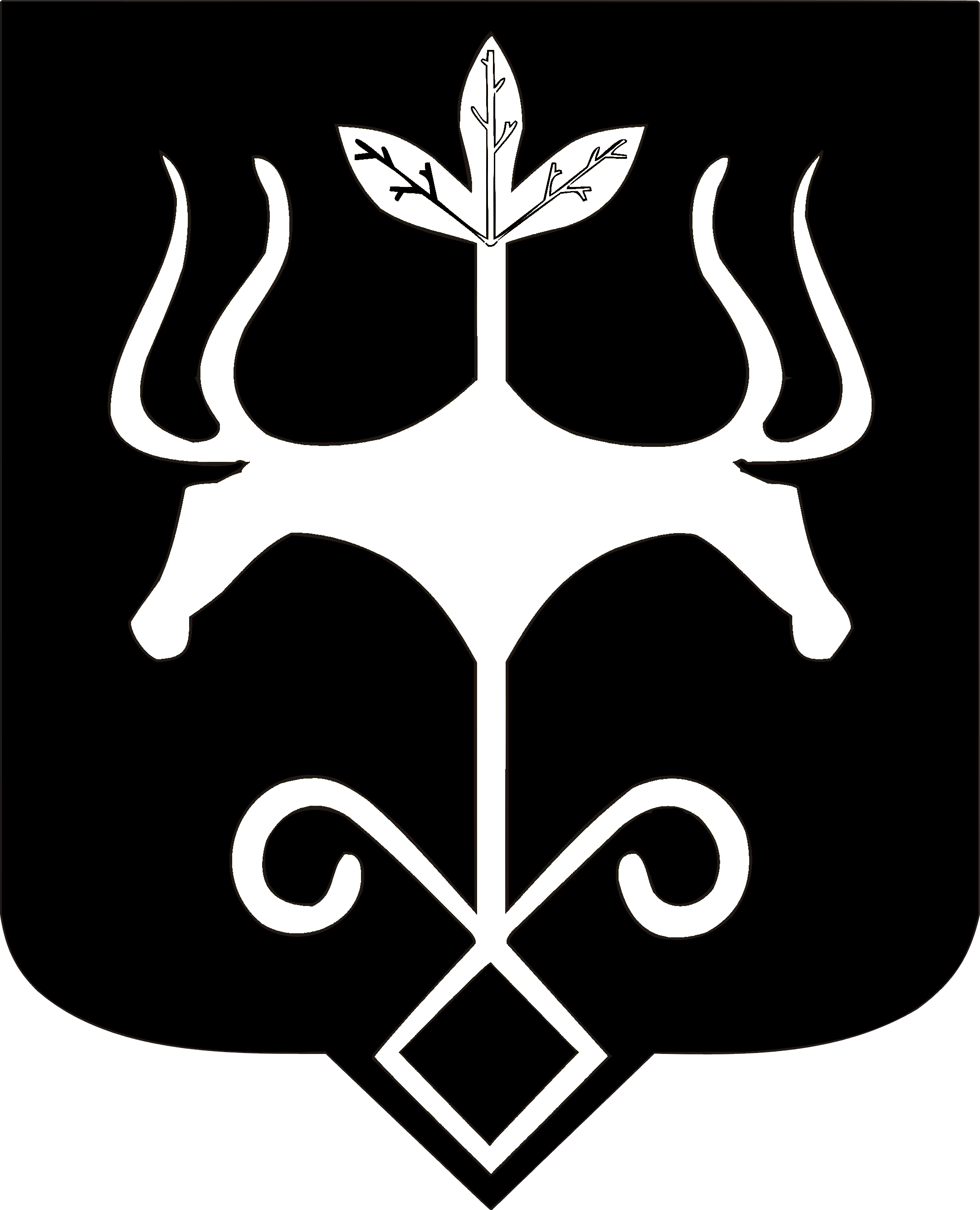 Адыгэ Республикэммуниципальнэ образованиеу
«Къалэу Мыекъуапэ» и Администрацие